Историческая хроника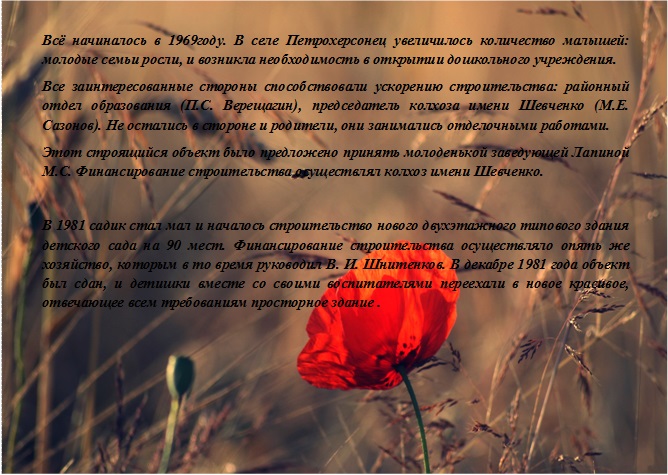 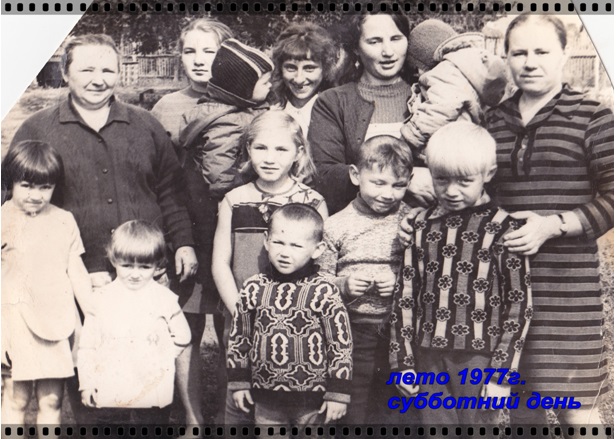 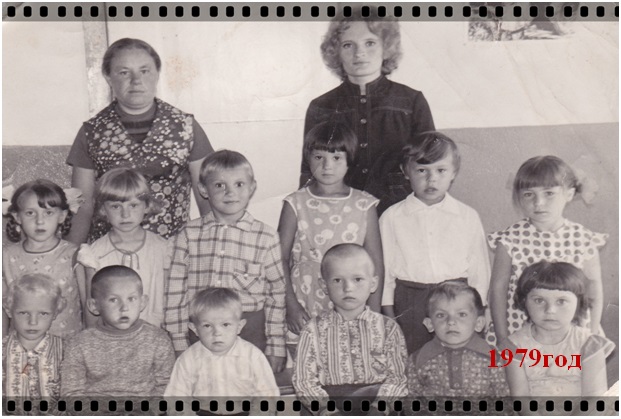 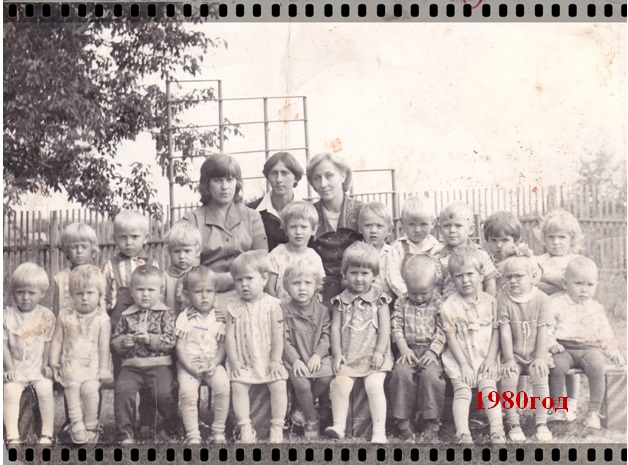 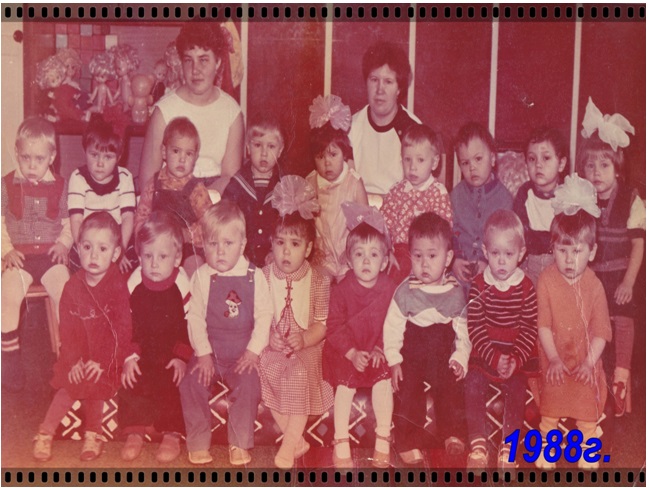 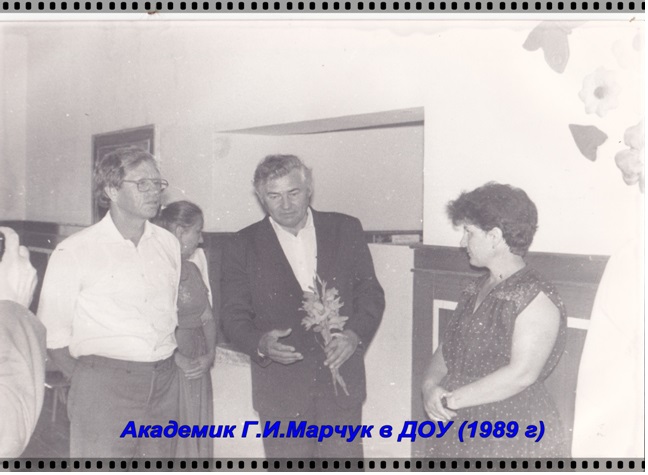 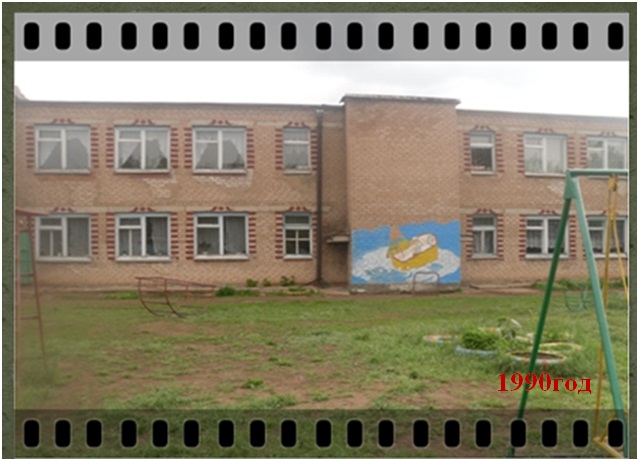 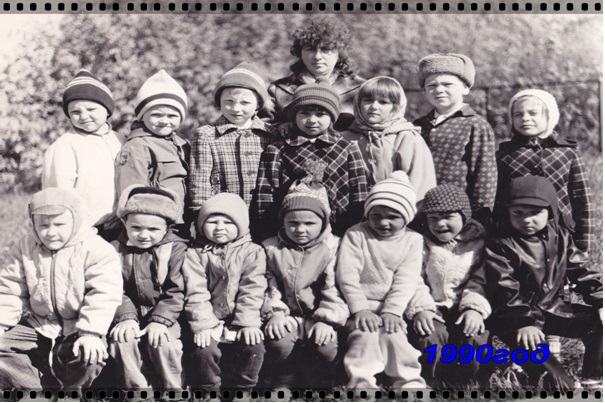 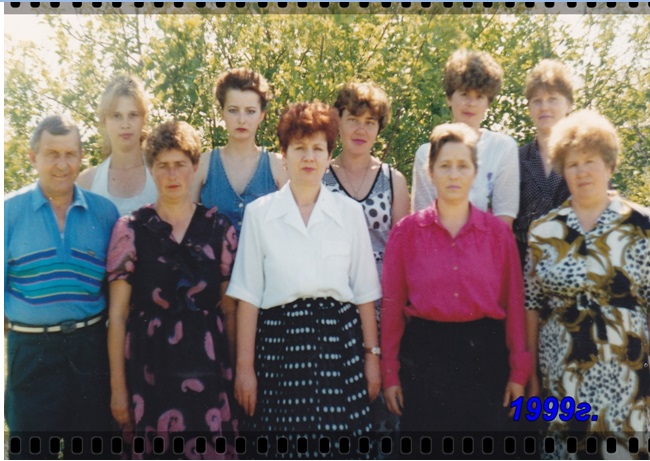 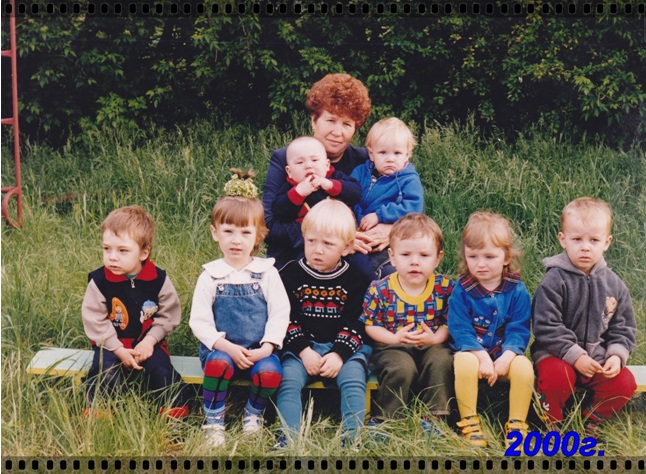 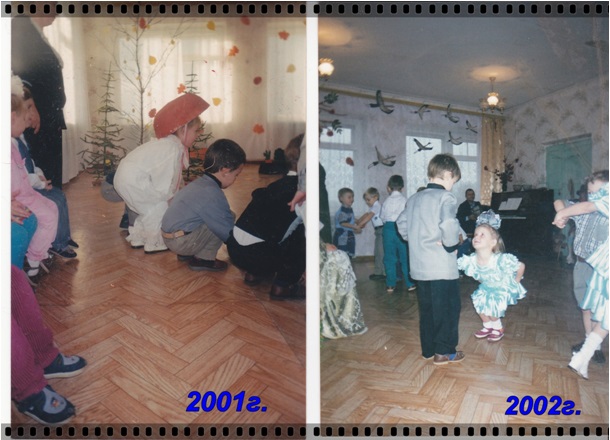 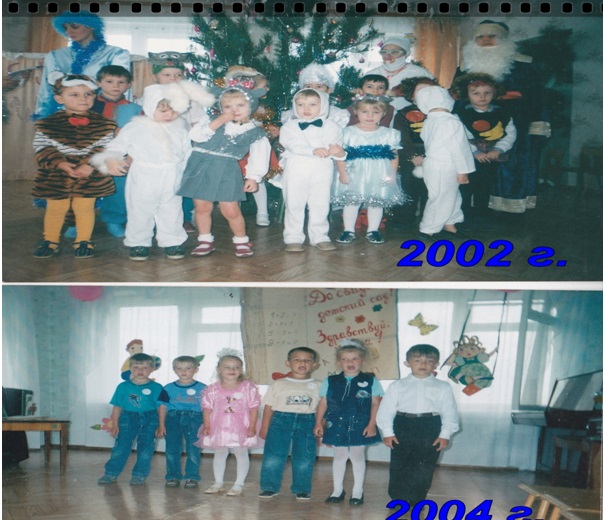 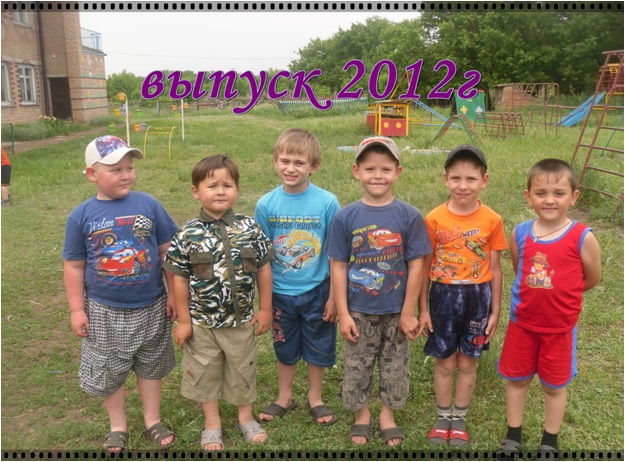 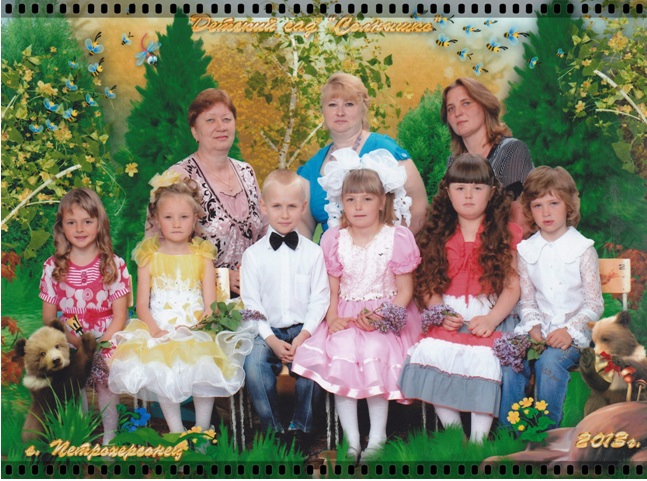 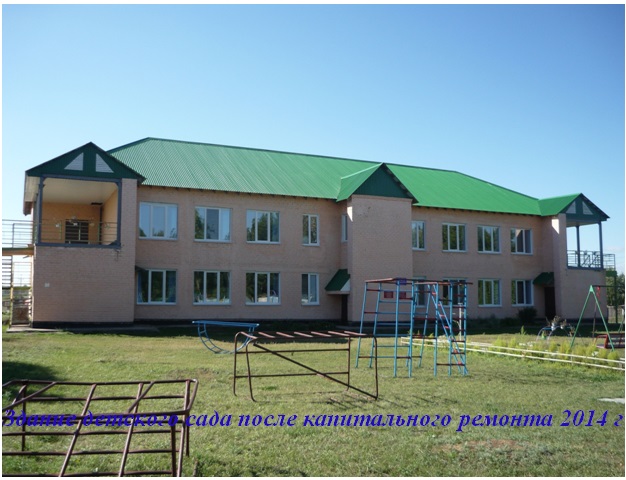 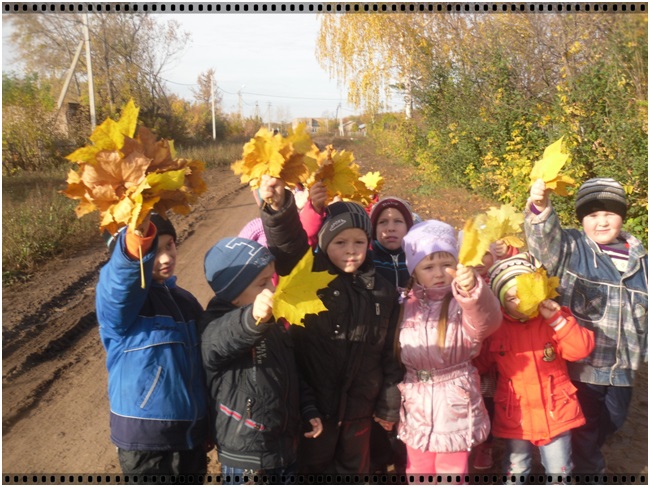 